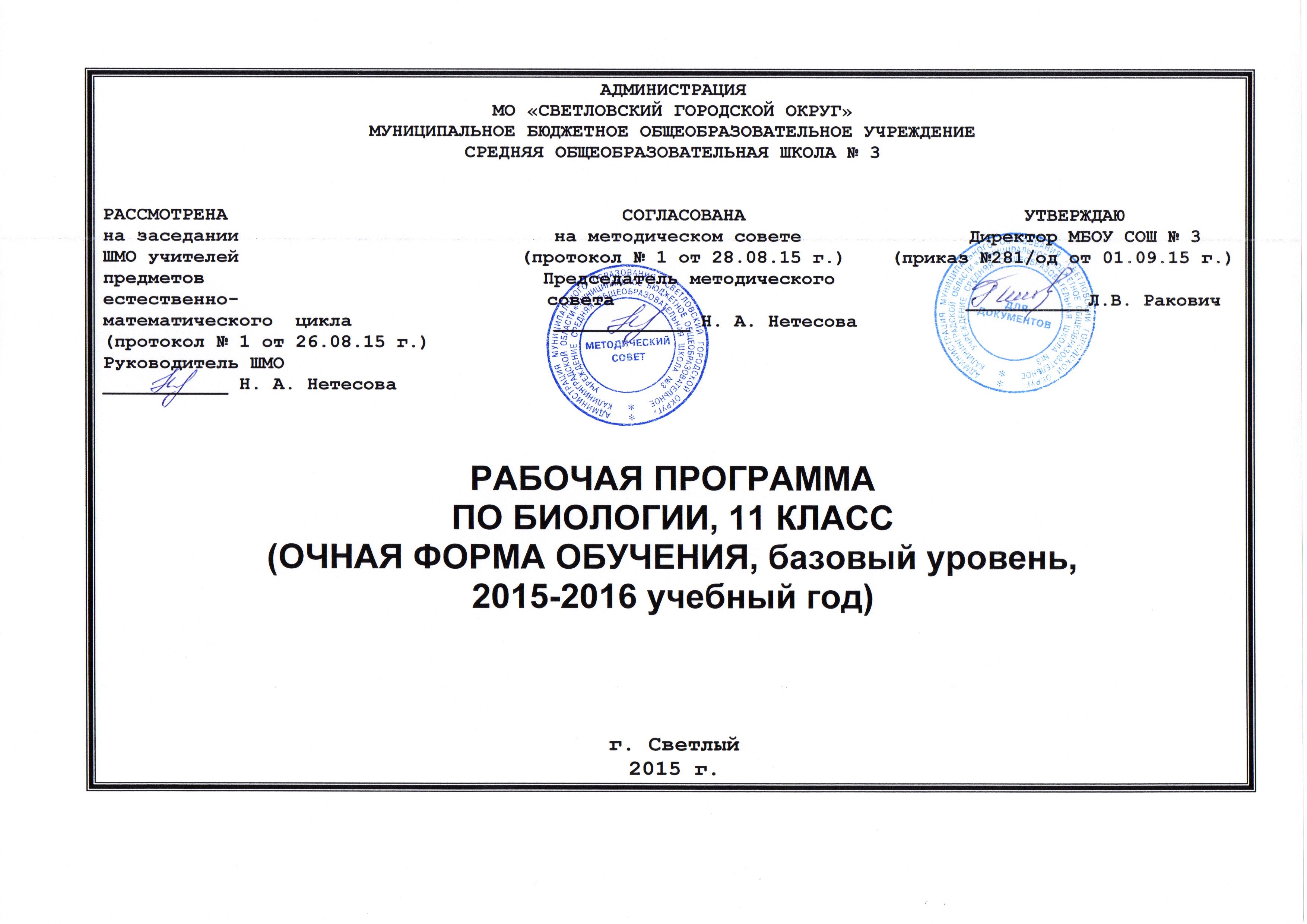 Рабочая программапо биологии на 2015-2016 учебный год11 класс (базовый уровень)пояснительная запискаРабочая программа составлена на основе Федерального компонента государственного стандарта общего образования, примерной программы по биологии к учебнику для 10-11 классов общеобразовательных учреждений / Д.К. Беляев, П.М. Бородин, Н.Н. Воронцов и др.; под ред. Д.К. Беляева, Г.М. Дымшица. – М.: Просвещение, 2006.Данная программа ориентирована на общеобразовательные классы.Данная программа реализована в учебнике: под ред. Беляева Д.К., Дымшиц Г.М. Общая биология. 10-11 класс: Учебник для общеобразовательных учреждений. - М.: Просвещение, 2004. Изучение биологии в 11 классе направлено на достижение следующих целей:изучить основы селекции – достижения и задачи, связь селекции и генетики, основные методы селекции растений, животных и микроорганизмов; основы экологии, основные понятия учения Вернадского В.И. о биосфере, проблемы охраны окружающей среды;ознакомить с достижениями и проблемами современной биотехнологии;рассмотреть основные положения синтетической теории эволюции;ознакомить с современными гипотезами возникновения жизни на Земле, с достижениями и проблемами антропогенеза;Изучение курса «Общая биология» основывается на знаниях, полученных учащимися при изучении биологических дисциплин в младших классах, а также приобретенных на уроках химии, физики, истории, физической и экономической географии. Сам предмет является базовым для ряда специальных дисциплин.Задачи курса:Знакомить учащихся с общебиологическими проблемами, которые раскрываются в содержании данного учебного предмета.Показать особенность общебиологических знаний, имеющих обобщенный характер.Выработать навыки четкого изложения знаний, а также умение анализировать и обобщать явления и факты.Продолжить формирование естественнонаучного мировоззрения, экологического мышления и здорового образа жизни.Продолжить воспитание бережного отношения к окружающей среде.В результате изучения биологии на базовом уровне ученик должен
      знать/понимать:
      • основные положения биологических теорий (клеточная, эволюционная теория Ч. Дарвина); учение В. И. Вернадского о биосфере; сущность законов Г. Менделя, закономерностей изменчивости;
      • строение биологических объектов: клетки; генов и хромосом; вида и экосистем (структура);
      • сущность биологических процессов: размножение, оплодотворение, действие искусственного и естественного отбора, формирование приспособленности, образование видов, круговорот веществ и превращение энергии в экосистемах и биосфере;
      • вклад выдающихся ученых в развитие биологической науки;
      • биологическую терминологию и символику;
      уметь:
      • объяснять: роль биологии в формировании научного мировоззрения; вклад биологических теорий в формирование современной естественно-научной картины мира; единство живой и неживой природы, родство живых организмов; отрицательное влияние алкоголя, никотина, наркотических средств на развитие зародыша человека; влияние мутагенов на организм человека, экологических факторов на организмы; взаимосвязи организмов и окружающей среды; причины эволюции, изменяемости видов, нарушений развития организмов, наследственных заболеваний, мутаций, устойчивости и смены экосистем; необходимости сохранения многообразия видов;
      • решать элементарные биологические задачи; составлять элементарные схемы скрещивания и схемы переноса веществ и энергии в экосистемах (цепи питания);
      • описывать особей видов по морфологическому критерию;
      • выявлять приспособления организмов к среде обитания, источники мутагенов в окружающей среде (косвенно), антропогенные изменения в экосистемах своей местности;
      • сравнивать: биологические объекты (тела живой и неживой природы по химическому составу, зародыши человека и других млекопитающих, природные экосистемы и агроэкосистемы своей местности), процессы (естественный и искусственный отбор, половое и бесполое размножение) и делать выводы на основе сравнения;
      • анализировать и оценивать различные гипотезы сущности жизни, происхождения жизни и человека, глобальные экологические проблемы и пути их решения, последствия собственной деятельности в окружающей среде;
      • изучать изменения в экосистемах на биологических моделях;
      • находить информацию о биологических объектах в различных источниках (учебных текстах, справочниках, научно-популярных изданиях, компьютерных базах данных, интернет-ресурсах) и критически ее оценивать;
      использовать приобретенные знания и умения в практической деятельности и повседневной жизни для:
      • соблюдения мер профилактики отравлений, вирусных и других заболеваний, стрессов, вредных привычек (курение, алкоголизм, наркомания); правил поведения в природной среде;
      • оказания первой помощи при простудных и других заболеваниях, отравлении пищевыми продуктами;
      • оценки этических аспектов некоторых исследований в области биотехнологий (клонирование, искусственное оплодотворение).2)общая информация3)тематическое планированиеОсновные типы учебных занятий по биологии:урок изучения нового материалаурок повторениеурок систематизации и обобщенияурок контроля знанийурок лабораторных и практических занятийурок наблюдений или экскурсиякомбинированный урокПри изучении курса биологии проводятся 2 вида контроля:текущий – контроль в процессе изучения темыформы: устный и письменный опросы, тестирование, отчеты по лабораторным работам;итоговый – контроль в конце изучения одного разделаформы: устные и письменные зачётные работы, тестированиеУчебно-методическая литература:Учебник: Общая биология: Учебн. для 10-11 кл. общеобразоват. учреждений / Д.К. Беляев, П.М. Бородин, Н.Н. Воронцов и др.; Под ред. Д.К. Беляева, Г.М. Дымшица. – М.: Просвещение, 2006. – 303 с.: ил.Дополнительная литература: 1. Грин Н. «Биология» в 3 т. (Н.Грин, У.Стаут, Д.Тэйлор), М., Мир, 1990 г. 2. Пименова И.Н., Пименов А.В. «Лекции по общей биологии», Саратов, ОАО «Издательство «Лицей», 2003 г. 3. Воронцов Н.Н., Сухорукова Л.Н. «Эволюция органического мира», Москва, «Наука», 1996 г. 4. Медников Б.М. Биология: формы и уровни жизни: пособие для учащихся. М., Просвещение, 2006 г. 5. Общая биология: 10-11 классы/ А.А. Каменского, Е.А. Криксунова, В.В. Пасечника – М.: Дрофа, 2007Примечание: допускаются изменения порядка изучения тем, сроков прохождения тем при условии непредвиденных обстоятельств: болезнь учителя, курсовая переподготовка, болезнь учащихся, карантин, стихийные бедствия, выключение света.В программе используются  сокращения:Л/Р – лабораторная работа;Стр. – страница;К/Р – контрольная работа;Раб.тетр.- рабочая тетрадь.4)поурочно-тематическое планирование уроков  биологии в  11 классе(учебник:Беляев Д.К., Дымшиц Г.М. Общая биология- 10-11)Предмет БиологияКлассы 11 АУчитель Говорун Ольга ЮрьевнаКоличество часов в год70 Из них:Контрольных работ6Лабораторных работ 2Практических работ1Количество часов в неделю2Программа Программа основного общего образования (базовый уровень) Авт.  Дымшиц Г.М., Саблина О.В. - М.:Просвещение,2007г. Учебный комплекс для учащихся:УчебникУчебник: под ред. Беляева Д.К., Дымшиц Г.М. Общая биология. 10-11 класс: Учебник для общеобразовательных учреждений. - М.: Просвещение, 2004. Электронные источники информацииЭлектронные пособия:Электронные источники информацииCD диски «Общая биология 10 класс»Электронные источники информацииEVO LABЭлектронные источники информацииИнтернет-ресурсы:Электронные источники информацииwww. skeletos.zharko.ruЭлектронные источники информацииwww. bio 1september. ruЭлектронные источники информацииwww. k-uroky.ruЭлектронные источники информацииwww. websib.ruЭлектронные источники информацииwww. school-collechion.edu.ruЭлектронные источники информацииwww. biolgra.ruНормативные документызакон «Об образовании»Нормативные документыприказ Минобразования России от 05.03.2004 г. № 1089 «Об утверждении федерального компонента государственных образовательных стандартов начального общего, основного общего и среднего (полного) общего образования»Нормативные документыписьмо Минобразования России от 20.02.2004 г. № 03-51-10/14-03 «О введении федерального компонента государственных образовательных стандартов начального общего, основного общего и  среднего (полного) общего образования»Нормативные документыПриказ Минобразования России от 09.03.2004 г. № 1312 «Об утверждении федерального базисного учебного плана и примерных учебных планов для общеобразовательных учреждений РФ, реализующих программы общего образования»Нормативные документыПисьмо Минобразования России от 07.07.2005 г. «О примерных программах по учебным предметам федерального базисного учебного плана»№ТемаКоличество часовПрактические работыКонтрольные работыДатаГлава 1. Эволюция (42 часа)Глава 1. Эволюция (42 часа)Глава 1. Эволюция (42 часа)Глава 1. Эволюция (42 часа)Глава 1. Эволюция (42 часа)Глава 1. Эволюция (42 часа)1.Развитие эволюционных идей. Доказательство эволюции.8Лабораторная работа № 1 « Морфологические особенности растений разных видов».Контрольная работа № 1 по теме «Развитие эволюционных идей»2.Механизмы эволюционного процесса.14Лабораторная работа № 2 « Приспособленность организмов к среде обитания»Контрольная работа № 2 по теме «Механизмы эволюционного процесса»3.Возникновение жизни на Земле.34.Развитие жизни на Земле.10Контрольная работа № 3 по теме « Возникновение и развитие жизни на Земле»5.Происхождение человека.7Контрольная работа № 4 по теме « Происхождение человека»Глава 2. Основы экологии (26 часов)Глава 2. Основы экологии (26 часов)Глава 2. Основы экологии (26 часов)Глава 2. Основы экологии (26 часов)Глава 2. Основы экологии (26 часов)Глава 2. Основы экологии (26 часов)6.Экосистемы.14Контрольная работа № 5 по теме « Экосистемы»7.Биосфера. Охрана биосферы.38.Влияние деятельности человека на биосферу.9Практическая работа № 1 «Решение экологических задач»Итоговая контрольная работа № 6 по курсу биологи 11 класс.9.Резерв2№Тема урокаДатаЭлементы содержания изучаемого материала в соответствии с ФГОСООТип урокаПрактические и лабораторные работыДом.заданиеГлава 1. Эволюция (42 часа)Развитие эволюционных идей. Доказательство эволюции (8 часов)Глава 1. Эволюция (42 часа)Развитие эволюционных идей. Доказательство эволюции (8 часов)Глава 1. Эволюция (42 часа)Развитие эволюционных идей. Доказательство эволюции (8 часов)Глава 1. Эволюция (42 часа)Развитие эволюционных идей. Доказательство эволюции (8 часов)Глава 1. Эволюция (42 часа)Развитие эволюционных идей. Доказательство эволюции (8 часов)Глава 1. Эволюция (42 часа)Развитие эволюционных идей. Доказательство эволюции (8 часов)Глава 1. Эволюция (42 часа)Развитие эволюционных идей. Доказательство эволюции (8 часов)1Познание и развитие эволюционных представлений.Что такое эволюция, филогенез? Эволюционные представления и познания.Урок изучения нового материаластр.142-1442.Ч. Дарвин – основоположник учения об эволюции.Эволюция. Естественно - научные и социальные – экономические предпосылки возникновения теории Ч. Дарвина.Урок изучения нового материалаСтр. 144-1493.Основные положения эволюционной теории.Искусственный и естественный отборы. Теории. Эволюционная теория.Урок изучения нового материлаСтр. 1484.Доказательства эволюции.Сравнительная морфология. Эмбриология, палеонтология. Прямые и косвенные доказательства эволюции.Стр. 149-157 презентация5.Движущие силы эволюции. Борьба за существование.Борьба за существование. Дегенерация и адаптация.Стр.1576.Вид. Критерии вида.Вид. Критерии: морфологические, генетические, географические и др.Лабораторная работа № 1 « Морфологические особенности растений разных видов».Стр. 157-1607.Популяции.Популяции. Ареал. Конспект8.Контрольная работа № 1 по теме «Развитие эволюционных идей»Механизмы эволюционного процесса (14 часов)Механизмы эволюционного процесса (14 часов)Механизмы эволюционного процесса (14 часов)Механизмы эволюционного процесса (14 часов)Механизмы эволюционного процесса (14 часов)Механизмы эволюционного процесса (14 часов)Механизмы эволюционного процесса (14 часов)9.Роль изменчивости в эволюционном процессе.Изменчивость и ее виды. Закон Харди – Вайнберга. Мутационный процесс.Урок изучения нового материала§4510.Естественный отбор – направляющий фактор эволюции.Движущий, стабилизирующий и дисруптивный.Урок изучения нового материала§4611.Естественный отбор – направляющий фактор эволюции.Движущие силы  эволюции, их влияние на генофонд популяций.Урок изучения нового материала§4612.Формы естественного отбора в популяциях.Основные формы отбора.Урок изучения нового материала§4713.Дрейф генов.Микро- макроэволюция. Дрейф генов. Популяционные волны. Изоляция.Урок изучения нового материала§4814.Изоляция.Изоляция популяций. Причины изоляций.Урок практической работы§4915.Приспособленность организмовАдаптация. Факты. Приспособительные особенности растений и животных.Урок изучения нового материалаЛабораторная работа № 2 « Приспособленность организмов к среде обитания»Конспект, § 5016.Приспособленность организмовПриспособленность организмов к условиям внешней среды – результат действия естественного отбора.Урок лабораторной работыКонспект, повторить § 5017.Видообразование.Географическое видообразование, экологическое видообразование. Видообразование – результат эволюции.Урок контроля знаний§ 5118.Основные направления эволюционного процессаМакроэволюция. Ароморфоз. Дегенерация. Идиоадаптация. Пути достижения биологического прогресса.Урок изучения нового материала§5219.Ароморфоз у растенийСпоровое размножение, семенное размножение, появление цветка.Урок изучения нового материала§5220.Идиоадаптация у животных.Идиоадаптация у  насекомых, плоских и круглых червей.Урок изучения нового материалаконспект21.Причины многообразия видов в природе.Основные причины многообразия видов.Урок лабораторной работыконспект22.Контрольная работа № 2 по теме «Механизмы эволюционного процесса»Урок изучения нового материала§ 45-52 повторитьВозникновение жизни на Земле (3 часа)Возникновение жизни на Земле (3 часа)Возникновение жизни на Земле (3 часа)Возникновение жизни на Земле (3 часа)Возникновение жизни на Земле (3 часа)Возникновение жизни на Земле (3 часа)Возникновение жизни на Земле (3 часа)23.Развитие представлений о возникновении жизни.Биогенез. Абиогенез. Луи Пастер. Материализм. Идеализм. Креационизм. Гипотезы происхождения жизни.Урок изучения нового материала§5324-25Современные взгляды на возникновение жизни.Основные этапы возникновения жизни. Что такое жизнь?Урок изучения нового материала§54 презентацияРазвитие жизни на земле (10 часов)Развитие жизни на земле (10 часов)Развитие жизни на земле (10 часов)Развитие жизни на земле (10 часов)Развитие жизни на земле (10 часов)Развитие жизни на земле (10 часов)Развитие жизни на земле (10 часов)26.Развитие жизни в криптозое.Строматолиты. Архей. Протерозой. Появление многоклеточности. Разнообразие водорослей.Урок изучения нового материала§5527.Развитие жизни в раннем палеозое.Кембрий. Ордовик. Силур. Фораминиферы. Древнейшие членистоногие.Урок изучения нового материала§5628.Развитие жизни в позднем палеозое.Девон. Крбон. Пермь. Латимерия. Выход позвоночных на сушу. Активное горообразование.Урок изучения нового материала§5729-30Развитие жизни в мезозое.Триас. Юра. Мел. Биологический  регресс в мезозое. Расцвет голосеменных. Происхождение птиц.Урок изучения нового материала§5831-32Развитие жизни в кайнозое.Палеоген. Неоген. Антропоген. Идиоадаптации в кайнозое.Урок изучения нового материала§5933.Многообразие органического мира. Принципы систематики.Карл Линней. Бинарная номенклатура. Искусственная и естественная систематика.Урок изучения нового материала§6034.Классификация организмов.Две империи природы. Прокариоты и эукариоты.Урок контроля знаний§6035.Контрольная работа № 3 по теме « Возникновение и развитие жизни на Земле»§ 55-60 повторитьПроисхождение человека (7 часов)Происхождение человека (7 часов)Происхождение человека (7 часов)Происхождение человека (7 часов)Происхождение человека (7 часов)Происхождение человека (7 часов)Происхождение человека (7 часов)36.Ближайшие «родственники» человека среди животных.Данные сравнительной анатомии. Поведение приматов. Цитогенетические данные и молекулярной биологии.Урок изучения нового материала§6237.Основные этапы эволюции приматов.Методы познания истории человечества. Этапы эволюции приматов. Австралопитеки.Урок изучения нового материала§6338.Первые представители рода homo.Человек умелый, прямоходящий.Урок изучения нового материала§6439.Появление человека разумного.Неандерталец, кроманьонец. Место человека в эволюции. Гоминойд.Урок изучения нового материала§6540.Факторы эволюции человека.Биологические и социальные. Соотношение факторов.§6641.Человеческие расы, их происхождение.Расы человека. Происхождение и отличие.§6642.Контрольная работа № 4 по теме « Происхождение человека»§62-66 повторитьГлава 2. Основы экологии (28 часов)Экосистемы (14 часов)Глава 2. Основы экологии (28 часов)Экосистемы (14 часов)Глава 2. Основы экологии (28 часов)Экосистемы (14 часов)Глава 2. Основы экологии (28 часов)Экосистемы (14 часов)Глава 2. Основы экологии (28 часов)Экосистемы (14 часов)Глава 2. Основы экологии (28 часов)Экосистемы (14 часов)Глава 2. Основы экологии (28 часов)Экосистемы (14 часов)43.Предмет экологии. Экологические факторы.Что такое экология? Экологические факторы.Урок изучения нового материала§6744.Биотические факторы.Влияние растений, животных на других членов биогеоценоза.Урок изучения нового материала§6745.Абиотические факторы.Свет, почва, вода, влага,  ветер, давление, течение, долгота дня.Урок контроля знанийконспект46.Антропогенные факторы.Влияние человека. Антропология.конспект47.Взаимодействие популяции разных видов.Конкуренция, паразитизм, симбиоз, хищничество.§6848.Сообщества. Экосистемы.Что такое сообщество, экосистема? Функциональные группы организмов в сообществе: продуценты, консументы, редуценты.Урок изучения нового материалаКонспект, §6949.Поток энергии и цепи питания.Пищевая цепь. Поток энергии.Урок изучения нового материала§7050.Цепи питания. Правила экологических пирамид.Продукция экосистем. Экологическая пирамида.§7151.Свойства экосистем.Экосистема – целостная воспроизводящая система. Устойчивость, саморегуляция.Урок-практикум§7152.Смена экосистем.Саморазвитие и смена экосистем.Урок изучения нового материала§7253.Агроценозы.Структура агроценоза. Отличия от биоценоза.Урок изучения нового материала§73 презентация54.Биогеоценозы естественные и искусственные.Что такое биогеоценоз?Урок-практикум§7355.Применение экологических знаний в практической деятельности человека.Методы борьбы с вредителями, в лесоводстве, рыболовстве. Экология и космос.Урок изучения нового материала§7456.Контрольная работа № 5 по теме « Экосистемы»Урок изучения нового материала§67-74 повторитьБиосфера. Охрана биосферы (3 часа)Биосфера. Охрана биосферы (3 часа)Биосфера. Охрана биосферы (3 часа)Биосфера. Охрана биосферы (3 часа)Биосфера. Охрана биосферы (3 часа)Биосфера. Охрана биосферы (3 часа)Биосфера. Охрана биосферы (3 часа)57.Состав и функции биосферы.Компоненты биосферы. Функции живого вещества.Урок изучения нового материала§7558.Круговорот химических элементов.Круговорот углерода, азота.Урок изучения нового материала§7659.Биогеохимические процессы в биосфере.Роль живых организмов в создании осадочных пород, почвы.Урок обобщения§77Влияние деятельности человека на биосферу (9 часов)Влияние деятельности человека на биосферу (9 часов)Влияние деятельности человека на биосферу (9 часов)Влияние деятельности человека на биосферу (9 часов)Влияние деятельности человека на биосферу (9 часов)Влияние деятельности человека на биосферу (9 часов)Влияние деятельности человека на биосферу (9 часов)60-61.Глобальные и экологические проблемы.Климатические изменения, нарушение озонового слоя. Загрязнение атмосферы и вод. Опустынивание. Вырубка лесов.Урок изучения нового материала§7862.Общество и окружающая среда.Рост численности населения. Устойчивое развитие.Урок изучения нового материала§7963.Решение задач.Урок изучения нового материалаПрактическая работа № 1 «Решение экологических задач»64.Семинарское занятие « Доказательства эволюции»Урок изучения нового материаладоклад65.Семинарское занятие «Развитие жизни на Земле»Урок изучения нового материалаконспект66.Семинарское занятие «Основы экологии»Урок изучения нового материаладоклад67.Обобщение по курсу « Эволюция. Основы экологии»Урок изучения нового материалаПовторить §75-7968.Итоговая контрольная работа № 6 по курсу биологи 11 класс.Урок контроля знаний69.Резерв70.Резерв